PRIJAVNI OBRAZCI - obr 1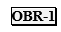 Na podlagi javnega poziva objavljenega dne 13. 7. 2023 »Javni poziv za izbor izvajalca za izvedbo celoletnega programa filmske umetnosti za odrasle ter otroke in mladino v Mestni občini Koper v letu 2023« se prijavljamo na vaš javni poziv in prilagamo našo dokumentacijo v skladu z navodili za prijavo na razpis.

1. PODATKI O PRIJAVITELJU
Naziv:
Naslov: 
Korespondenčni naslov: 2. PODATKI O CELOLETNEM PROGRAMU NA PODROČJU FILMSKE UMETNOSTI TER FINANČNA KONSTRUKCIJANaslov oz. delovni naslov umetniškega programa:
Predstavite umetniški program, ki ga boste izvedli v letu 2023.  Opredelite namene in cilje. ki naj bodo konkretni, jasno zastavljeni in dosegljivi. Opišite, kako opredeljeni cilji pripomorejo k razvoju kulturne in filmske dejavnosti v MOK.
Opredelite 	časovno in prostorsko izvedo prijavljenega umetniškega programa  (po potrebi dodajte vrstice):
4. Kako boste program promovirali in kje? Kako boste zagotovili vidnost prijavljene vsebine? Opredelite načrt promocije. 
Kje boste glede na strukturo programa  objavili logotip ZMKT Koper in MOK ter ju navedli kot sofinancerja programa?5. Navedite dosedanje referenčne projekte/programe na področju filmske umetnosti na občinski, regijski, nacionalni in mednarodni ravni.
3. FINANČNA STRUKTURA PROGRAMA
ODHODKI (navedite pri vsaki vrstici konkreten strošek):PRIHODKI:
*S podpisom potrjujem resničnost navedenih podatkov.

Datum:                                                                    Žig  in podpis odgovorne osebe prijavitelja:
DAVČNI ZAVEZANEC (ustrezno obkroži):       DA                 NE                    DAVČNI ZAVEZANEC (ustrezno obkroži):       DA                 NE                    DAVČNI ZAVEZANEC (ustrezno obkroži):       DA                 NE                    DAVČNI ZAVEZANEC (ustrezno obkroži):       DA                 NE                    DAVČNI ZAVEZANEC (ustrezno obkroži):       DA                 NE                    DAVČNI ZAVEZANEC (ustrezno obkroži):       DA                 NE                    ID za DDV: SI   ID za DDV: SI   Davčna številka:Davčna številka:TRR:Banka:Matična številka: Matična številka: Zakoniti zastopnik:Zakoniti zastopnik:Številka telefona /mobilnega telefona: Številka telefona /mobilnega telefona: Številka telefona /mobilnega telefona: Številka telefona /mobilnega telefona: Elektronska pošta: Elektronska pošta: Kontaktna oseba: Kontaktna oseba: Številka telefona/mobilnega telefona: Številka telefona/mobilnega telefona: Številka telefona/mobilnega telefona: Številka telefona/mobilnega telefona: Elektronska pošta:Elektronska pošta:Odgovorna oseba za podpis pogodbe:Odgovorna oseba za podpis pogodbe:Odgovorna oseba za podpis pogodbe:Odgovorna oseba za podpis pogodbe:AKTIVNOST		ČAS	PRIZORIŠČE IZVEDBEVrsta odhodkaZnesek v EUR (bruto)Avtorski honorarji (predavatelji, filmski delavci, organizatorji ipd.)Stroški 	tehnične ekipe (tonski mojster, mojster osvetlitve, tehnična oprema, najem prostorov, ipd.)	Stroški 	storitev potrebnih za izvedbo programa (pravice za predvajanje filmov ipd.)		Stroški promocije (spletno oglaševanje,  tiskovine, drugo oglaševanje ipd.) 		Potni stroški (vozovnice, letalske karte, ipd.)	Ostali stroški (po potrebi dodaj vrstice in opredeli podrobneje upravičenost posameznega stroška):			SKUPAJ		Vrsta prihodka	Znesek  v EUR (bruto)ZMKT Koper (javni poziv filmska umetnost)Lastna sredstva	Ostalo 			
– opredeli (za vsako vrsto dohodka dodaj vrstice):		SKUPAJ	